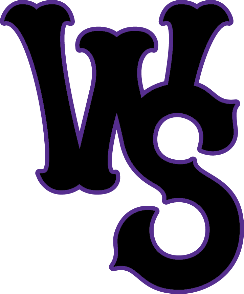 PUPS IN THE PARK2022 WAIVER AGREEMENTOwner’s Name_______________________________________________________ Date___________________________Owner’s Cell Phone Number__________________________ Owner’s Email Address______________________________Owner’s Street Address_______________________________________________________________________________ __________________________________________________________________________________________________Dog’s Description (breed, gender, name, age, identifying marks )______________________________________________                                         __________________________________________________________________________________________________Date of last Rabies* vaccine _______________________ Date of last DHLP* vaccine______________________________Date of last Bordatella* vaccine____________________ Date of last Parvo* vaccine______________________________*Proof of current vaccinations must be presented prior to entering Truist Stadium 2022 WINSTON-SALEM DASH PUPS IN THE PARK ATTENDANCE WAIVER I, the above-mentioned Owner (“Owner”), hereby acknowledge that my voluntary participation in the “Pups in the Park” event (the “Event”) at Truist Stadium (the “Stadium”) located at 951 Ballpark Way, Winston-Salem, North Carolina 27101 on ____________________________, 2022 may result in personal injury to me and/or my above-mentioned dog (“Dog”). By participating in, attending and/or observing the Event, I acknowledge and assume all risks and danger to me that are incidental to or in any way arise from the Event, including, without limitation, all risks and danger inherent in a canine-oriented event (e.g. dog bites, fights or altercations, falls, contact with spectators at the Event) or the sport of baseball (e.g., thrown and/or batted balls, thrown bats, or contact or collisions with any other persons). I accept personal responsibility for any and all actions of the Dog and agree that the Dog will be in my care and control during the Event. I hereby represent and confirm that the Dog is in good health and current on all vaccinations, including rabies, DHLP, Parvo, and Bordatella, and that the Dog is not the subject of a quarantine order, a pending adjudication or administrative hearing, and has never been declared a dangerous, potentially dangerous or vicious or potentially vicious dog. I agree to be bound by the terms of the rules and regulations established by Winston-Salem Dash Baseball Club (the “Dash”) for both the Stadium and the Event, and I will abide by all applicable governmental laws, ordinances, orders, directions, rules and regulations, as well as all rules and regulations that are adopted for this Event by the Dash or any of its affiliates. I acknowledge the Dash reserve the right to exclude or eject any and all unruly, rowdy or disruptive Owner or Dog from the Event and/or the Stadium without liability and that I shall be fully responsible for any damages or expenses, direct or indirect, incurred as a result of my or my Dog’s disruptive behavior and/or ejection. I further agree that any Stadium official may authorize necessary treatment for me and/or the Dog in the event of injury. I hereby protect, indemnify, defend and hold harmless the Dash and any of its affiliated entities, including, without limitation, Winston-Salem Dash, any sponsor of “Pups in the Park”, and other affiliated entities of the Dash (collectively, the “Indemnitees”), from and against any and all actions, causes of action, claims, suits, demands (or other legal actions), losses, damages, costs and/or expenses (including, without limitation, reasonable attorney’s fees and disbursements) for personal injury, property damage or any other injury or loss of any kind arising out of, in connection with, or resulting from my and/or my Dog’s participation in and/or attendance at the Event, regardless of who causes the injury or loss sustained and regardless of whether based on fault or negligence or not. I further agree that by signing below, and in consideration of my participation in the Event, I authorize Minor League Baseball Properties, Inc., the Office of the Commissioner of Baseball and the other Minor League Clubs (including the Winston-Salem Dash) and other affiliated entities to depict in perpetuity my and my Dog’s likeness, images, name, words, voice, and biographical information (“Images”) in photographic or other works appearing in any and all media for purposes of promoting, advertising, or marketing current or future events related to baseball, and I agree that such Images may be used by them for that purpose without compensation.___________________________________________________                                                        __________________________Signature of Owner                                                                                                                                      Date